安氏领信LinkTrust SG至中神通UTMWALL的功能迁移手册更多产品迁移说明：http://www.trustcomputing.com.cn/utmwall-rom/migration领信安全网关系统是北京安氏领信专门针对企业信息安全而设计的立体化纵深安全防御产品。它基于国际先进的高可靠性硬件平台，以领信安全实验室的网络安全软件平台LTOS为核心，在LTOS核心层设计融会了安全检测引擎，并高度集成了企业用户急需的十大网络安全与应用管理功能。帮助企业 以低廉的成本，建立安全、稳定的办公网络，提高工作效率，净化网络环境。实现了单一设备对网络的全方位防护，帮助用户抵御日趋复杂的安全风险。武汉中神通信息技术有限公司历经15年的开发和用户使用形成了中神通UTMWALL®系列产品，有硬件整机、OS软件、虚拟化云网关等三种产品形式，OS由50多个不断增长的功能APP、32种内置日志和5种特征库组成，每个APP都有配套的在线帮助、任务向导、视频演示和状态统计，可以担当安全网关、防火墙、UTM、NGFW等角色，胜任局域网接入、服务器接入、远程VPN接入、流控审计、行为管理、安全防护等重任，具备稳定、易用、全面、节能、自主性高、扩展性好、性价比优的特点，是云计算时代的网络安全产品。	以下是两者之间的功能对比迁移表：参考文件：1. 安氏领信 LinkTrust SG 配置参考手册（264页）http://down.51cto.com/data/4275372. 中神通UTMWALL网关管理员手册
http://www.trustcomputing.com.cn/utmwall-rom/UTMWALL_v1.9_Manual_CN_20150331.pdf安氏领信LinkTrust SG功能项页码中神通UTMWALL v1.8功能项页码第一章 前言4A功能简介B快速安装指南89第二章 系统架构12A功能简介8第三章 管理员角色划分及权限18系统内置第四章 系统维护222系统管理47配置管理222.6 配置管理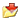 58产品更新252.1 许可证
2.7 升级管理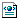 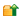 47
60帐户管理302.8 帐号口令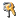 62产品注册322.1 许可证
2.7 升级管理47
60第五章 系统管理332系统管理47概述33C缺省配置13主机名设置383.7 DNS解析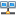 80登录管理382.4 菜单界面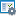 54系统时间412.5 本地时间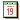 56DNS 配置443.7 DNS解析80DDNS 配置454.4 DDNS服务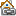 88DHCP 配置454.3 DHCP服务
3.1 网卡设置 DHCP方式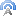 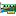 86
67SNMP 服务配置 544.6 SNMP服务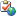 91第六章 网络管理563网络设置67域管理563.1 网卡设置67接口配置61<见下>物理接口613.1 网卡设置5.7 总控策略 流量复制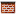 4.1 ARP服务 代理方式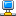 5.6 DNAT策略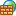 6710582103VLAN 接口663.3 VLAN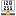 72VSI 接口（虚拟系统接口）673.4 网桥设置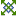 74接口的工作模式672.2 初始设置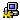 49PPPoE 配置683.1 网卡设置 PPPOE方式67WLAN 配置743.1 网卡设置 WLAN方式673G 配置78第3方3G路由器第七章 路由交换79<见下>静态路由803.6 路由设置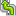 78动态路由813.6 路由设置78策略路由875.7 总控策略 策略路由105交换机883.3 VLAN72多链路913.1 网卡设置 监控缺省路由67网桥配置923.4 网桥设置74MAC 映射表941.7 ARP状态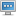 29第八章 NAT 955.6 NAT策略103第九章 防火墙1015基础策略93安全策略1015.7 总控策略 105对象1165基础策略93地址对象1165.1 地址对象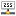 93地址对象组1185.1 地址对象93服务对象1195.7 总控策略 105预定义服务对象1215.7 总控策略 105服务对象组1215.7 总控策略 105时间对象1235.2 时间对象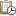 95阻止列表1245.1 地址对象 
Blocked_Client及Blocked_Server
7.7 IPS状态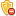 93
174ARP 防火墙1254.1 ARP服务82IP 地址与 MAC 地址静态绑定1254.1 ARP服务82第十章 上网行为管理130<见下>网页过滤对象130<见下>URL 对象1306.4 WEB审计过滤
6.9 WEB代理过滤规则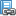 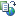 115
126URL 分类库1316.6 DNS&URL库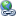 119网页过滤管理1326.4 WEB审计过滤
6.9 WEB代理过滤规则115
126应用软件对象1356.2 特殊应用功能设置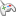 111应用软件管理1366.1 特殊应用总体设置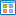 6.2 特殊应用功能设置109111第十一章 流量管理1395.5 QoS对象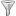 5.3 流量对象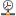 1.8 流量统计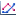 1019732第十二章 VPN14710 IPSEC VPN9.1 PPTP总体设置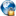 119191证书管理14910.2 IPSEC VPN本机设置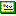 202IPSec VPN15010 IPSEC VPN199PPTP1789.1 PPTP总体设置191L2TP185本版本暂无，可用PPTP VPN代替SSLVPN19611.1 SSL接入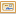 11.2 SSLVPN总体设置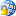 208210VPN Windows 客户端配置204第3方VPN客户端第十三章 认证2118用户认证179认证用户2118.2 用户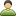 8.1 认证方法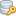 8.3 用户组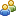 181179183策略认证2175.7 总控策略 认证选项8.6 用户状态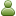 105189第十四章 IPS2196.15 FTP代理过滤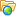 138参数设置2195.7 总控策略 内置105SYN Flood 防护2255.7 总控策略 SYN代理105状态检测设置2275.4 会话对象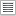 99IP 异常流量统计2271.8 流量统计31第十五章 高可用性2303.5 双机热备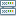 76第十六章 日志2361.15 日志统计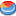 45第十七章 典型配置实例2492.3 任务向导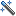 52第十八章 实例讲解2522.9 帮助功能 视频演示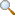 64